Тема: „Speisekarte “Фонетична розминка за підручником: Buscha A., Szita S. Begegnungen A1+. Leipzig: Schubert-Verlag, 2006. 238 S. Впр. А26, А27 стор.94.Повторення лексичного матеріалу + введення нової лексики: впр. В2, В3, В4 стор. 99; (Buscha A., Szita S. Begegnungen A1+. Leipzig: Schubert-Verlag, 2006. 238 S.).Повторення граматичного матеріалу на стор. 100 впр. С1, С2 (письмово).Виконання вправ на розвиток мовно-комунікативної компетентності: впр. А28, А29 стор. 96, В1 стор. 98 (усно), А15, А16  стор. 92 (письмово).Формування лексико-граматичних навичок та умінь: впр. С3, С4 стор. 101; С5, С6 стор.102(письмово).Формування мовленнєвої компетентності: впр. А30, А31, А32 стор.97 (усно).Домашнє завдання:  впр.  С7, С8 стор. 103 (письмово), С9 стор.103 (усно); Buscha A., Szita S. Begegnungen A1+. Leipzig: Schubert-Verlag, 2006. 238 S.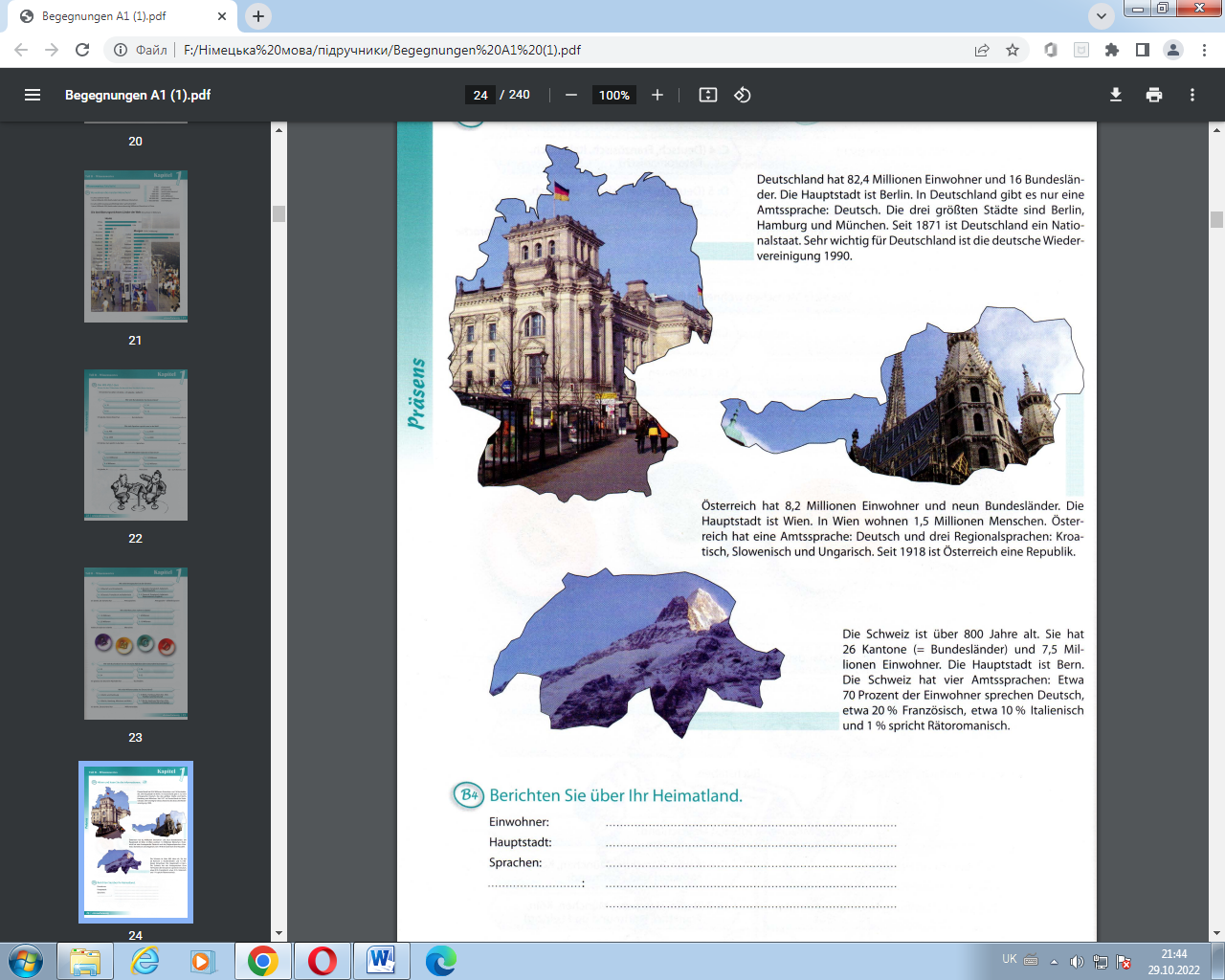 